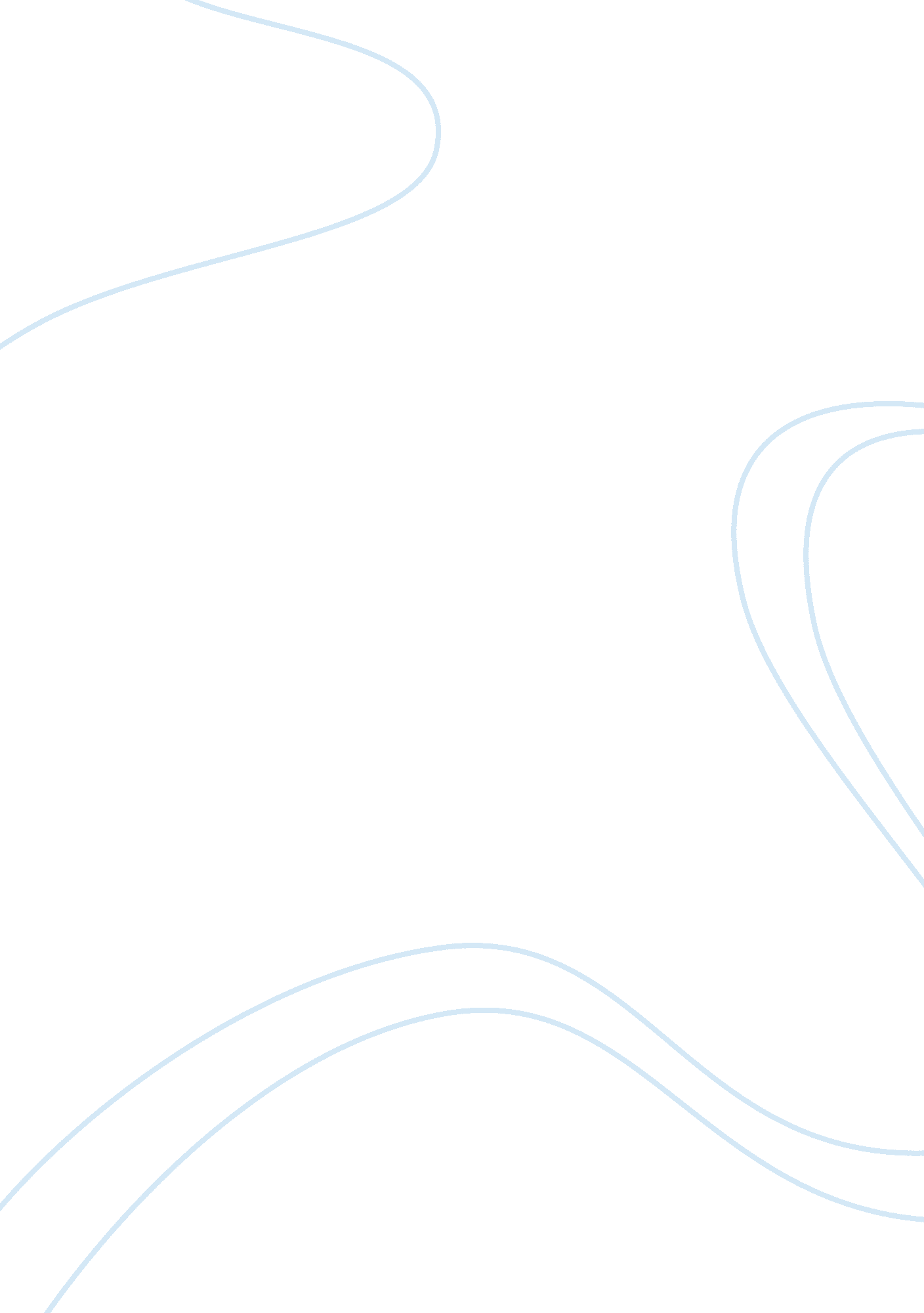 Capital punishment necessaryLiterature, Russian Literature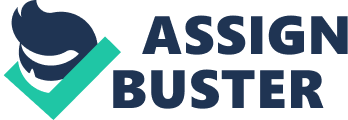 But my point of view is just like the bible and what it says “ an eye for an eye and a tooth for a tooth” meaning if you killed some body you ought to be killed also. Most people aren’t worried about the life after committing crimes because they know that the laws aren’t strict enough to make them to stop committing crimes. To these people, laws don’t hold them back from doing what they want to do. Capital punishment is mainly used for murderers and other serious criminals dangerous to our society. People who oppose the capital enmeshment clearly don’t feel the pain and the trouble the victims and their families has gone through. So, is capital punishment necessary? Yes, capital punishment deters crime and gives closure to families of the victim. As noble American citizens, it is our responsibility to eliminate as much crimes and criminals as we can from our country. People may commit crime for fun or if they don’t have any other choice. For example, a person may steal bread from a grocery store because he is broke, that simply doesn’t mean he should be put on capital punishment. But, someone like Joseph Wood or Lisa Coleman who have committed a more serious crime. Joseph Wood murdered his ex- girlfriend and her father and Lisa Coleman murdered her nine year old only child. These are the people that should be suffering the pain of going through death penalty. The most important reason to have death penalty is because it causes deterrence or the belief that a person will not commit a crime due to fear of potential consequences. According to me, the only way to deter serious crimes like murder, treason, or any other is are by giving the strongest enmeshment there is and that is execution by death penalty. Many criminals will think twice about the consequences he or she may face before they commit a crime. Crimes can only be deterred if we let the future would be criminals to observe what happens to real criminals behind bars. According to Drexel University research, scientists have found the deterrence method to be effective and a great example for the capital punishment to put fear in people. Statically, data indicates that the number of execution in the United States has increased while the number Of violent rimes has decreased over the last decade, as shown on the next page. However, data also indicate that crime rates are lower in states that do not allow capital punishment. But, for every inmate that is executed, seven lives are spared because they witnessed some one behind bars or getting executed. I believe, death penalty is not causing significant change in deterrence because it is a really slow moving process for the punishment to be actually carried out. The society would see a enormous change on crime rates only if the capital punishment was carried out quicker and smoother. Even though, numbers may not show that death penalty does not deter crime in states where it is legal, I think capital punishment is still the best way to deter crime because everyone fears death and whatever people fear most is likely to deter crime the most. Another important reason for death penalty is retribution or vengeance. When some person is murdered, m sure the victims family and friends want revenge on the evil man who did the dirty work. Friends and family will let either the law enforcement take care of it or they will themselves by doing the name evil thing, murdering the suspect. Humans and the society have always wanted everything balanced that’s just the basic rule we live by. For the victims’ family the only way to get equal with the murderer is to end his life. Murderers’ end may not put a completely happy face on the victims family, but gives closure to the victims’ family and the execution surely alleviates the suffering of victims and their families and reassures the public that immoral acts will be punished to the full extent of the law. Retribution basically means ” an eye for an eye and a tooth for tooth”, just like I said earlier in this essay. Still, there are people in this world that oppose death penalty because of reasons like it’s too expensive or it’s morally incorrect. Yes, death penalty cost money, just like any other criminal justice procedure. But these are the expenses that protect innocents and future innocents. Believe, death penalty serves a important role in out society by saving our lives from dangerous criminals and ensuring us safety from them. 